+- aster da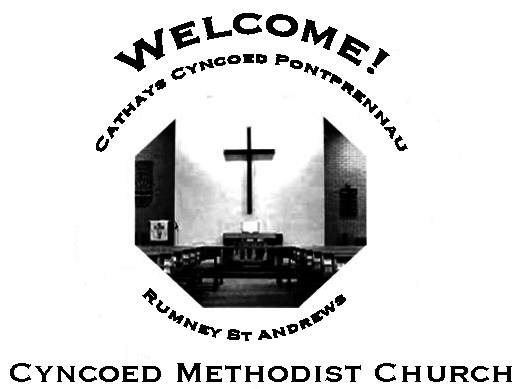 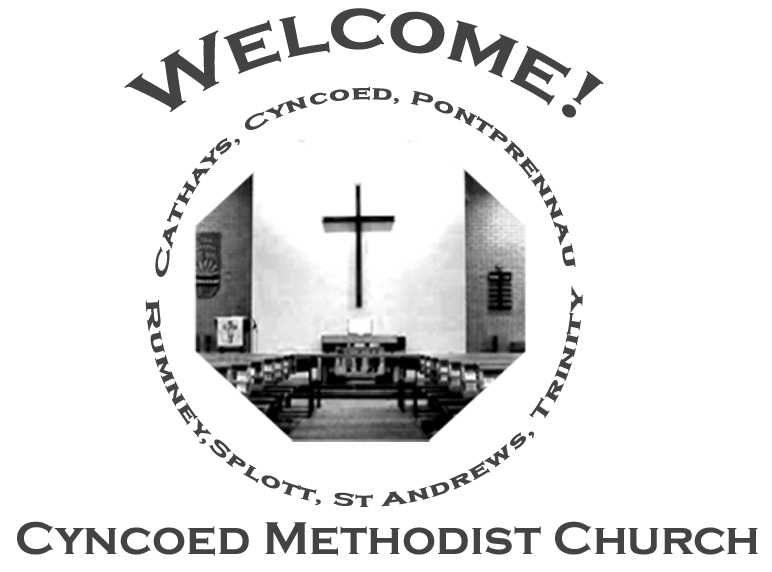   8.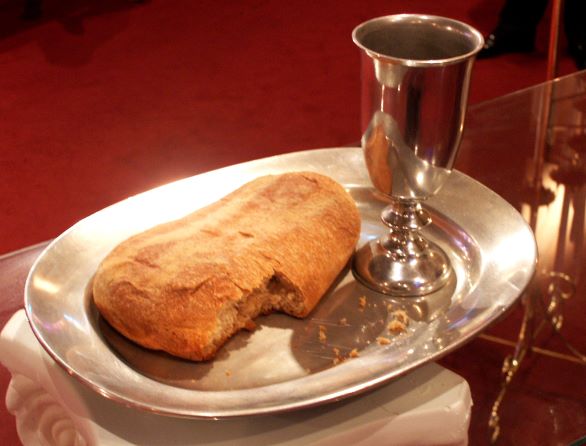 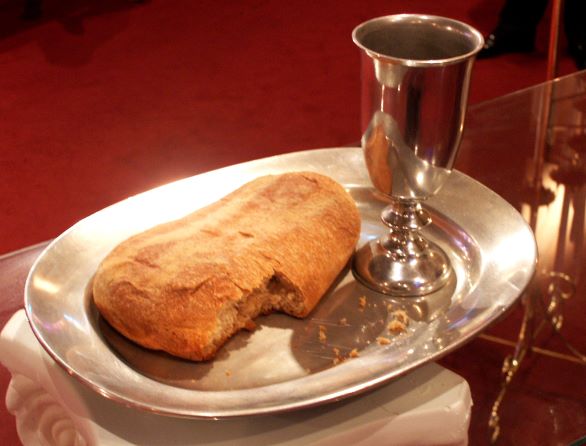 